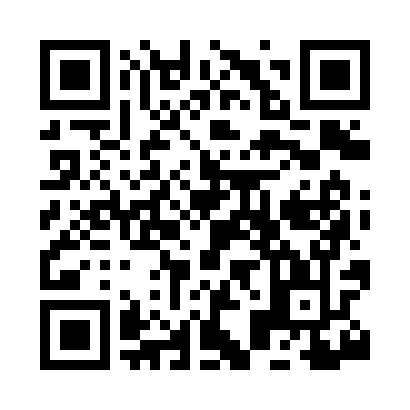 Prayer times for Sue City, Missouri, USAMon 1 Jul 2024 - Wed 31 Jul 2024High Latitude Method: Angle Based RulePrayer Calculation Method: Islamic Society of North AmericaAsar Calculation Method: ShafiPrayer times provided by https://www.salahtimes.comDateDayFajrSunriseDhuhrAsrMaghribIsha1Mon4:085:451:145:128:4210:192Tue4:095:451:145:128:4210:183Wed4:095:461:145:128:4210:184Thu4:105:461:145:128:4110:185Fri4:115:471:145:128:4110:176Sat4:125:481:145:128:4110:177Sun4:135:481:155:128:4110:168Mon4:145:491:155:128:4010:159Tue4:155:501:155:138:4010:1510Wed4:155:501:155:138:3910:1411Thu4:165:511:155:138:3910:1312Fri4:175:521:155:138:3910:1213Sat4:185:521:155:138:3810:1214Sun4:205:531:155:138:3710:1115Mon4:215:541:165:128:3710:1016Tue4:225:551:165:128:3610:0917Wed4:235:551:165:128:3610:0818Thu4:245:561:165:128:3510:0719Fri4:255:571:165:128:3410:0620Sat4:265:581:165:128:3310:0521Sun4:285:591:165:128:3310:0422Mon4:296:001:165:128:3210:0323Tue4:306:001:165:128:3110:0124Wed4:316:011:165:118:3010:0025Thu4:326:021:165:118:299:5926Fri4:346:031:165:118:289:5827Sat4:356:041:165:118:289:5628Sun4:366:051:165:108:279:5529Mon4:376:061:165:108:269:5430Tue4:396:071:165:108:259:5231Wed4:406:081:165:098:249:51